		Referat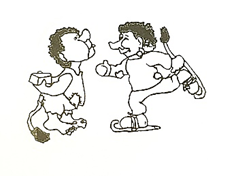 Møtetype: Foreldremøte våren 2019 				Dato: 06.06.2019Deltok: 50 foreldre og 10 personaleTid: 	18-19.30					Skrivar: Arnt-Helge	 Innhold						      Ansvar	  Vedlegg1/19Barnehageopptaket, rutiner frå søknadsfrist 1.mars til tilvenninga er gjort.1.mars: søknadsfristVeke 21-22: Barnegruppene vil være klareVeke 23-25: Besøksdag i barnehagen for ny born/foreldreVeke 24-25: Tilsendt velkomstbrev og informasjon om tilvenningaVeke 33: Nytt barnehageår startar. Måndagen startar med planleggingsdag. Tysdagen første dagen for nye born.2/19Presentasjon av kven som sitt i styret:Dette finn ein på heimesida til barnehagenLillian HellebustLiv Grete StokkeMarita AklestadJan Egil GretlandTrude Velle UlvestadArnt-Helge Bjerknes3/19Presentasjon av SU (samarbeidsutvalet)Dette finn ein på heimesida:Gloria E R MinkovBodil Worren TvergrovHeidi MyhreBodil TvergrovLiv Grete Stokke4/19Presenterte barnehagen, viste ein del bilder av kva vi har i barnehagen både inne og ute. Ein del av desse bilde ligg på heimesida.5/19Vedtektene til barnehagen: Finn dei på heimesidaGjekk gjennom desse vedtektene:§5 Opptak§ 7 Opningtid§8 Foreldrebetaling§9 Oppseiing av plass§10 Dugnadsplikt6/19Presentasjon av barnegruppene og personale:Vi blir 3 småbornsgrupper. Det blir 2 grupper med store born, desse igjen skal dele seg slik at dei blir fire grupper med 12-13 born i kvar gruppe.7/19Foreldrebetaling: Via heimesidene til Ørsta kommune kan ein søkje om redusert foreldrebetaling dersom den samla inntekta i husstanden er under kr. 533.500,- 8/19Heimesida:Gjennomgang av enkelte endringa som har blitt gjort med heimesida sidan sist foreldremøte.Nye namn på lenke, og litt nytt innhold. Frå august skal alle avdelingane bruke kalenderen/ukeplan på heimesida, blir ikkje utlevert på papir lenger.Alle må laste opp appen KIDPLAN, der blir det lagt ut informasjon om avdelinga og barnehagen. Studiedagar, opplegg, spesielle tema osv. Ein finn også dei bilda som krev passord her.Nye foreldre vil ha tilgang etterkvart som borna starter i barnehagen, då får ein mail med brukarnamn og passord.9/19Frokost: Vart bestemt at ein prøver ei ordning med at barnehagen lagar til frokosten, dette frå 13.08 og fram til foreldremøte våren 2020. Då har barnehagen og foreldra erfart og kan ta ei vurdering om vi skal ha det fast.9/19Nytt uteområde i barnehagen:Området ved ballbingen og akebakken skal endrast i løpet av sommar/haust. Planane vil bli lagt ut på heimesida når alt er klart.10/19Evaluering av 2018/2019:Fekk inn masse positivt frå dette, alle tilbakemeldingane skal lesast og diskuterast på leiarmøte. Takk til alle dei som har svart.PS: fortsatt mulig å svare, berre be om eit skjema på avdelinga til ditt barn.Takk for flott frammøtePluss/delta